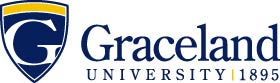 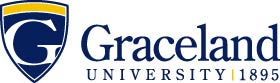 2020-2021Bachelor of Arts (B.A.) Degree – Hispanic Studies Major
Name:        ID:      Bachelor of Arts (B.A.) Degree – Hispanic Studies Major
Name:        ID:      Bachelor of Arts (B.A.) Degree – Hispanic Studies Major
Name:        ID:      Bachelor of Arts (B.A.) Degree – Hispanic Studies Major
Name:        ID:      Bachelor of Arts (B.A.) Degree – Hispanic Studies Major
Name:        ID:      Bachelor of Arts (B.A.) Degree – Hispanic Studies Major
Name:        ID:      Bachelor of Arts (B.A.) Degree – Hispanic Studies Major
Name:        ID:      Bachelor of Arts (B.A.) Degree – Hispanic Studies Major
Name:        ID:      Courses in BOLD are required by this major.Courses in regular type are to fulfill essential education requirements and DO NOT have to be taken the specific semester stated.  If you choose to earn an Essential Education Theme Concentration, you must complete 4 theme-based courses from one of the Essential Education themes.Courses in ITALIC are strongly recommended.+denotes courses offered only every other year.ALSO REQUIRED FOR GRADUATION120 credit hours39 Upper division credits2.00 GPACompletion of all major & essential education requirementsBachelor of Arts (B.A.) Degree – Hispanic Studies Major
Name:        ID:      Bachelor of Arts (B.A.) Degree – Hispanic Studies Major
Name:        ID:      Bachelor of Arts (B.A.) Degree – Hispanic Studies Major
Name:        ID:      Bachelor of Arts (B.A.) Degree – Hispanic Studies Major
Name:        ID:      Bachelor of Arts (B.A.) Degree – Hispanic Studies Major
Name:        ID:      Bachelor of Arts (B.A.) Degree – Hispanic Studies Major
Name:        ID:      Bachelor of Arts (B.A.) Degree – Hispanic Studies Major
Name:        ID:      Bachelor of Arts (B.A.) Degree – Hispanic Studies Major
Name:        ID:      Courses in BOLD are required by this major.Courses in regular type are to fulfill essential education requirements and DO NOT have to be taken the specific semester stated.  If you choose to earn an Essential Education Theme Concentration, you must complete 4 theme-based courses from one of the Essential Education themes.Courses in ITALIC are strongly recommended.+denotes courses offered only every other year.ALSO REQUIRED FOR GRADUATION120 credit hours39 Upper division credits2.00 GPACompletion of all major & essential education requirementsFall 2020EE GoalSem HoursDate MetSpring 2021EE GoalSem HoursDate MetCourses in BOLD are required by this major.Courses in regular type are to fulfill essential education requirements and DO NOT have to be taken the specific semester stated.  If you choose to earn an Essential Education Theme Concentration, you must complete 4 theme-based courses from one of the Essential Education themes.Courses in ITALIC are strongly recommended.+denotes courses offered only every other year.ALSO REQUIRED FOR GRADUATION120 credit hours39 Upper division credits2.00 GPACompletion of all major & essential education requirementsSPAN1410 First-Year Spanish I**3SPAN1420 First-Year Spanish II**3Courses in BOLD are required by this major.Courses in regular type are to fulfill essential education requirements and DO NOT have to be taken the specific semester stated.  If you choose to earn an Essential Education Theme Concentration, you must complete 4 theme-based courses from one of the Essential Education themes.Courses in ITALIC are strongly recommended.+denotes courses offered only every other year.ALSO REQUIRED FOR GRADUATION120 credit hours39 Upper division credits2.00 GPACompletion of all major & essential education requirementsENGL1100 Discourse I ORHONR1010 Honors 1011A3Elective      3Courses in BOLD are required by this major.Courses in regular type are to fulfill essential education requirements and DO NOT have to be taken the specific semester stated.  If you choose to earn an Essential Education Theme Concentration, you must complete 4 theme-based courses from one of the Essential Education themes.Courses in ITALIC are strongly recommended.+denotes courses offered only every other year.ALSO REQUIRED FOR GRADUATION120 credit hours39 Upper division credits2.00 GPACompletion of all major & essential education requirementsENGL1100 Discourse I ORHONR1010 Honors 1011A3Essential Education Course      3Courses in BOLD are required by this major.Courses in regular type are to fulfill essential education requirements and DO NOT have to be taken the specific semester stated.  If you choose to earn an Essential Education Theme Concentration, you must complete 4 theme-based courses from one of the Essential Education themes.Courses in ITALIC are strongly recommended.+denotes courses offered only every other year.ALSO REQUIRED FOR GRADUATION120 credit hours39 Upper division credits2.00 GPACompletion of all major & essential education requirementsINTD1100 Critical Thinking in Arts & Sciences23Essential Education Course      3Courses in BOLD are required by this major.Courses in regular type are to fulfill essential education requirements and DO NOT have to be taken the specific semester stated.  If you choose to earn an Essential Education Theme Concentration, you must complete 4 theme-based courses from one of the Essential Education themes.Courses in ITALIC are strongly recommended.+denotes courses offered only every other year.ALSO REQUIRED FOR GRADUATION120 credit hours39 Upper division credits2.00 GPACompletion of all major & essential education requirementsEssential Education Course      3Essential Education Course      3Courses in BOLD are required by this major.Courses in regular type are to fulfill essential education requirements and DO NOT have to be taken the specific semester stated.  If you choose to earn an Essential Education Theme Concentration, you must complete 4 theme-based courses from one of the Essential Education themes.Courses in ITALIC are strongly recommended.+denotes courses offered only every other year.ALSO REQUIRED FOR GRADUATION120 credit hours39 Upper division credits2.00 GPACompletion of all major & essential education requirementsEssential Education Course      3Essential Education Course      3Courses in BOLD are required by this major.Courses in regular type are to fulfill essential education requirements and DO NOT have to be taken the specific semester stated.  If you choose to earn an Essential Education Theme Concentration, you must complete 4 theme-based courses from one of the Essential Education themes.Courses in ITALIC are strongly recommended.+denotes courses offered only every other year.ALSO REQUIRED FOR GRADUATION120 credit hours39 Upper division credits2.00 GPACompletion of all major & essential education requirementsEssential Education Course      3Courses in BOLD are required by this major.Courses in regular type are to fulfill essential education requirements and DO NOT have to be taken the specific semester stated.  If you choose to earn an Essential Education Theme Concentration, you must complete 4 theme-based courses from one of the Essential Education themes.Courses in ITALIC are strongly recommended.+denotes courses offered only every other year.ALSO REQUIRED FOR GRADUATION120 credit hours39 Upper division credits2.00 GPACompletion of all major & essential education requirementsTotal Hours15Total Hours15Courses in BOLD are required by this major.Courses in regular type are to fulfill essential education requirements and DO NOT have to be taken the specific semester stated.  If you choose to earn an Essential Education Theme Concentration, you must complete 4 theme-based courses from one of the Essential Education themes.Courses in ITALIC are strongly recommended.+denotes courses offered only every other year.ALSO REQUIRED FOR GRADUATION120 credit hours39 Upper division credits2.00 GPACompletion of all major & essential education requirementsNotes:      Notes:      Notes:      Notes:      Notes:      Notes:      Notes:      Notes:      Courses in BOLD are required by this major.Courses in regular type are to fulfill essential education requirements and DO NOT have to be taken the specific semester stated.  If you choose to earn an Essential Education Theme Concentration, you must complete 4 theme-based courses from one of the Essential Education themes.Courses in ITALIC are strongly recommended.+denotes courses offered only every other year.ALSO REQUIRED FOR GRADUATION120 credit hours39 Upper division credits2.00 GPACompletion of all major & essential education requirementsFall 2021EE GoalSemHoursDate MetSpring 2022EE GoalSem HoursDate MetCourses in BOLD are required by this major.Courses in regular type are to fulfill essential education requirements and DO NOT have to be taken the specific semester stated.  If you choose to earn an Essential Education Theme Concentration, you must complete 4 theme-based courses from one of the Essential Education themes.Courses in ITALIC are strongly recommended.+denotes courses offered only every other year.ALSO REQUIRED FOR GRADUATION120 credit hours39 Upper division credits2.00 GPACompletion of all major & essential education requirementsSPAN2100 Second-Year Spanish 3SPAN2440 Cultural Conversations3Courses in BOLD are required by this major.Courses in regular type are to fulfill essential education requirements and DO NOT have to be taken the specific semester stated.  If you choose to earn an Essential Education Theme Concentration, you must complete 4 theme-based courses from one of the Essential Education themes.Courses in ITALIC are strongly recommended.+denotes courses offered only every other year.ALSO REQUIRED FOR GRADUATION120 credit hours39 Upper division credits2.00 GPACompletion of all major & essential education requirementsSPAN2310 Spanish Contact Hours***1HIST2210 Latin American History II+ (even spring)5D3Courses in BOLD are required by this major.Courses in regular type are to fulfill essential education requirements and DO NOT have to be taken the specific semester stated.  If you choose to earn an Essential Education Theme Concentration, you must complete 4 theme-based courses from one of the Essential Education themes.Courses in ITALIC are strongly recommended.+denotes courses offered only every other year.ALSO REQUIRED FOR GRADUATION120 credit hours39 Upper division credits2.00 GPACompletion of all major & essential education requirementsHIST2200 Latin American History I+ (odd fall)  5D3Essential Education Course      3Courses in BOLD are required by this major.Courses in regular type are to fulfill essential education requirements and DO NOT have to be taken the specific semester stated.  If you choose to earn an Essential Education Theme Concentration, you must complete 4 theme-based courses from one of the Essential Education themes.Courses in ITALIC are strongly recommended.+denotes courses offered only every other year.ALSO REQUIRED FOR GRADUATION120 credit hours39 Upper division credits2.00 GPACompletion of all major & essential education requirementsENGL2100 Discourse II ORHONR2010 Honors 201     1B 3Essential Education Course      3Courses in BOLD are required by this major.Courses in regular type are to fulfill essential education requirements and DO NOT have to be taken the specific semester stated.  If you choose to earn an Essential Education Theme Concentration, you must complete 4 theme-based courses from one of the Essential Education themes.Courses in ITALIC are strongly recommended.+denotes courses offered only every other year.ALSO REQUIRED FOR GRADUATION120 credit hours39 Upper division credits2.00 GPACompletion of all major & essential education requirementsEssential Education Course      3Elective      3Courses in BOLD are required by this major.Courses in regular type are to fulfill essential education requirements and DO NOT have to be taken the specific semester stated.  If you choose to earn an Essential Education Theme Concentration, you must complete 4 theme-based courses from one of the Essential Education themes.Courses in ITALIC are strongly recommended.+denotes courses offered only every other year.ALSO REQUIRED FOR GRADUATION120 credit hours39 Upper division credits2.00 GPACompletion of all major & essential education requirementsElective      Courses in BOLD are required by this major.Courses in regular type are to fulfill essential education requirements and DO NOT have to be taken the specific semester stated.  If you choose to earn an Essential Education Theme Concentration, you must complete 4 theme-based courses from one of the Essential Education themes.Courses in ITALIC are strongly recommended.+denotes courses offered only every other year.ALSO REQUIRED FOR GRADUATION120 credit hours39 Upper division credits2.00 GPACompletion of all major & essential education requirementsTotal Hours16Total Hours15Courses in BOLD are required by this major.Courses in regular type are to fulfill essential education requirements and DO NOT have to be taken the specific semester stated.  If you choose to earn an Essential Education Theme Concentration, you must complete 4 theme-based courses from one of the Essential Education themes.Courses in ITALIC are strongly recommended.+denotes courses offered only every other year.ALSO REQUIRED FOR GRADUATION120 credit hours39 Upper division credits2.00 GPACompletion of all major & essential education requirementsNotes:      	Notes:      	Notes:      	Notes:      	Notes:      	Notes:      	Notes:      	Notes:      	Courses in BOLD are required by this major.Courses in regular type are to fulfill essential education requirements and DO NOT have to be taken the specific semester stated.  If you choose to earn an Essential Education Theme Concentration, you must complete 4 theme-based courses from one of the Essential Education themes.Courses in ITALIC are strongly recommended.+denotes courses offered only every other year.ALSO REQUIRED FOR GRADUATION120 credit hours39 Upper division credits2.00 GPACompletion of all major & essential education requirementsFall 2022(check your degree audit!)EE GoalSemHoursDate MetSpring 2023 (apply for graduation!)EE GoalSem HoursDate MetCourses in BOLD are required by this major.Courses in regular type are to fulfill essential education requirements and DO NOT have to be taken the specific semester stated.  If you choose to earn an Essential Education Theme Concentration, you must complete 4 theme-based courses from one of the Essential Education themes.Courses in ITALIC are strongly recommended.+denotes courses offered only every other year.ALSO REQUIRED FOR GRADUATION120 credit hours39 Upper division credits2.00 GPACompletion of all major & essential education requirementsSPAN2310 Spanish Contact Hours3Upper Division Spanish Elective*      43Courses in BOLD are required by this major.Courses in regular type are to fulfill essential education requirements and DO NOT have to be taken the specific semester stated.  If you choose to earn an Essential Education Theme Concentration, you must complete 4 theme-based courses from one of the Essential Education themes.Courses in ITALIC are strongly recommended.+denotes courses offered only every other year.ALSO REQUIRED FOR GRADUATION120 credit hours39 Upper division credits2.00 GPACompletion of all major & essential education requirementsUpper Division Elective      3Upper Division Spanish Elective*      3Courses in BOLD are required by this major.Courses in regular type are to fulfill essential education requirements and DO NOT have to be taken the specific semester stated.  If you choose to earn an Essential Education Theme Concentration, you must complete 4 theme-based courses from one of the Essential Education themes.Courses in ITALIC are strongly recommended.+denotes courses offered only every other year.ALSO REQUIRED FOR GRADUATION120 credit hours39 Upper division credits2.00 GPACompletion of all major & essential education requirementsMajor Elective*      3Essential Education Course      3Courses in BOLD are required by this major.Courses in regular type are to fulfill essential education requirements and DO NOT have to be taken the specific semester stated.  If you choose to earn an Essential Education Theme Concentration, you must complete 4 theme-based courses from one of the Essential Education themes.Courses in ITALIC are strongly recommended.+denotes courses offered only every other year.ALSO REQUIRED FOR GRADUATION120 credit hours39 Upper division credits2.00 GPACompletion of all major & essential education requirementsEssential Education Course      3Major Elective*      3Courses in BOLD are required by this major.Courses in regular type are to fulfill essential education requirements and DO NOT have to be taken the specific semester stated.  If you choose to earn an Essential Education Theme Concentration, you must complete 4 theme-based courses from one of the Essential Education themes.Courses in ITALIC are strongly recommended.+denotes courses offered only every other year.ALSO REQUIRED FOR GRADUATION120 credit hours39 Upper division credits2.00 GPACompletion of all major & essential education requirementsENGL3100 Discourse III1C3Upper Division Elective       3Courses in BOLD are required by this major.Courses in regular type are to fulfill essential education requirements and DO NOT have to be taken the specific semester stated.  If you choose to earn an Essential Education Theme Concentration, you must complete 4 theme-based courses from one of the Essential Education themes.Courses in ITALIC are strongly recommended.+denotes courses offered only every other year.ALSO REQUIRED FOR GRADUATION120 credit hours39 Upper division credits2.00 GPACompletion of all major & essential education requirementsTotal Hours15Total Hours15Courses in BOLD are required by this major.Courses in regular type are to fulfill essential education requirements and DO NOT have to be taken the specific semester stated.  If you choose to earn an Essential Education Theme Concentration, you must complete 4 theme-based courses from one of the Essential Education themes.Courses in ITALIC are strongly recommended.+denotes courses offered only every other year.ALSO REQUIRED FOR GRADUATION120 credit hours39 Upper division credits2.00 GPACompletion of all major & essential education requirementsNotes:      Notes:      Notes:      Notes:      Notes:      Notes:      Notes:      Notes:      Courses in BOLD are required by this major.Courses in regular type are to fulfill essential education requirements and DO NOT have to be taken the specific semester stated.  If you choose to earn an Essential Education Theme Concentration, you must complete 4 theme-based courses from one of the Essential Education themes.Courses in ITALIC are strongly recommended.+denotes courses offered only every other year.ALSO REQUIRED FOR GRADUATION120 credit hours39 Upper division credits2.00 GPACompletion of all major & essential education requirementsFall 2023EE GoalSemHoursDate MetSpring 2024EE GoalSem HoursDate MetCourses in BOLD are required by this major.Courses in regular type are to fulfill essential education requirements and DO NOT have to be taken the specific semester stated.  If you choose to earn an Essential Education Theme Concentration, you must complete 4 theme-based courses from one of the Essential Education themes.Courses in ITALIC are strongly recommended.+denotes courses offered only every other year.ALSO REQUIRED FOR GRADUATION120 credit hours39 Upper division credits2.00 GPACompletion of all major & essential education requirementsMajor Elective*      3Upper Division Spanish Elective*      3Courses in BOLD are required by this major.Courses in regular type are to fulfill essential education requirements and DO NOT have to be taken the specific semester stated.  If you choose to earn an Essential Education Theme Concentration, you must complete 4 theme-based courses from one of the Essential Education themes.Courses in ITALIC are strongly recommended.+denotes courses offered only every other year.ALSO REQUIRED FOR GRADUATION120 credit hours39 Upper division credits2.00 GPACompletion of all major & essential education requirementsUpper Division Elective      3SPAN4800 Hispanic Studies Senior Project3Courses in BOLD are required by this major.Courses in regular type are to fulfill essential education requirements and DO NOT have to be taken the specific semester stated.  If you choose to earn an Essential Education Theme Concentration, you must complete 4 theme-based courses from one of the Essential Education themes.Courses in ITALIC are strongly recommended.+denotes courses offered only every other year.ALSO REQUIRED FOR GRADUATION120 credit hours39 Upper division credits2.00 GPACompletion of all major & essential education requirementsUpper Division Elective      3Upper Division Elective      3Courses in BOLD are required by this major.Courses in regular type are to fulfill essential education requirements and DO NOT have to be taken the specific semester stated.  If you choose to earn an Essential Education Theme Concentration, you must complete 4 theme-based courses from one of the Essential Education themes.Courses in ITALIC are strongly recommended.+denotes courses offered only every other year.ALSO REQUIRED FOR GRADUATION120 credit hours39 Upper division credits2.00 GPACompletion of all major & essential education requirementsUpper Division Elective      3Upper Division Elective      3Courses in BOLD are required by this major.Courses in regular type are to fulfill essential education requirements and DO NOT have to be taken the specific semester stated.  If you choose to earn an Essential Education Theme Concentration, you must complete 4 theme-based courses from one of the Essential Education themes.Courses in ITALIC are strongly recommended.+denotes courses offered only every other year.ALSO REQUIRED FOR GRADUATION120 credit hours39 Upper division credits2.00 GPACompletion of all major & essential education requirementsElective      3Upper Division Elective      3Courses in BOLD are required by this major.Courses in regular type are to fulfill essential education requirements and DO NOT have to be taken the specific semester stated.  If you choose to earn an Essential Education Theme Concentration, you must complete 4 theme-based courses from one of the Essential Education themes.Courses in ITALIC are strongly recommended.+denotes courses offered only every other year.ALSO REQUIRED FOR GRADUATION120 credit hours39 Upper division credits2.00 GPACompletion of all major & essential education requirementsTotal Hours15Total Hours15Courses in BOLD are required by this major.Courses in regular type are to fulfill essential education requirements and DO NOT have to be taken the specific semester stated.  If you choose to earn an Essential Education Theme Concentration, you must complete 4 theme-based courses from one of the Essential Education themes.Courses in ITALIC are strongly recommended.+denotes courses offered only every other year.ALSO REQUIRED FOR GRADUATION120 credit hours39 Upper division credits2.00 GPACompletion of all major & essential education requirementsNotes:      Notes:      Notes:      Notes:      Notes:      Notes:      Notes:      Notes:      Updated:3/17/2020Notes:      Notes:      Notes:      Notes:      Notes:      Notes:      Notes:      Notes:      Updated:3/17/2020* 18 sh of electives, at least 8 of which must be upper division Spanish courses, from the following list: COMM3100, ENGL2350, HIST1200, MUSC2350, PHIL2420, POLS1200, POLS2360, PSYC3370, SOCI2300, SPAN2600, SPAN3110, SPAN3120, SPAN3220, SPAN3240, SPAN3500, SPAN3600, SPAN3900.** Students with previous background in Spanish or heritage/native speakers who place out of the SPAN1410 and/or SPAN1420 sequence will be required to complete additional semester hours of upper division Spanish courses.*** Spanish Contact Hours may be substituted by SPAN2600 Spanish Immersion (Intermediate) during the Summer of Freshman or Sophomore year.Other Requirements for the Hispanic Studies Major: Minimum of 2.0 GPA in Spanish courses.  If a student receives a grade lower than a C, he/she must retake the course. Disclaimer:  These plans are to be used as guides only and are subject to changes in curriculum requirements. Refer to your Graceland Catalog for complete and accurate information. The student has the ultimate responsibility for scheduling and meeting the graduation requirements.* 18 sh of electives, at least 8 of which must be upper division Spanish courses, from the following list: COMM3100, ENGL2350, HIST1200, MUSC2350, PHIL2420, POLS1200, POLS2360, PSYC3370, SOCI2300, SPAN2600, SPAN3110, SPAN3120, SPAN3220, SPAN3240, SPAN3500, SPAN3600, SPAN3900.** Students with previous background in Spanish or heritage/native speakers who place out of the SPAN1410 and/or SPAN1420 sequence will be required to complete additional semester hours of upper division Spanish courses.*** Spanish Contact Hours may be substituted by SPAN2600 Spanish Immersion (Intermediate) during the Summer of Freshman or Sophomore year.Other Requirements for the Hispanic Studies Major: Minimum of 2.0 GPA in Spanish courses.  If a student receives a grade lower than a C, he/she must retake the course. Disclaimer:  These plans are to be used as guides only and are subject to changes in curriculum requirements. Refer to your Graceland Catalog for complete and accurate information. The student has the ultimate responsibility for scheduling and meeting the graduation requirements.* 18 sh of electives, at least 8 of which must be upper division Spanish courses, from the following list: COMM3100, ENGL2350, HIST1200, MUSC2350, PHIL2420, POLS1200, POLS2360, PSYC3370, SOCI2300, SPAN2600, SPAN3110, SPAN3120, SPAN3220, SPAN3240, SPAN3500, SPAN3600, SPAN3900.** Students with previous background in Spanish or heritage/native speakers who place out of the SPAN1410 and/or SPAN1420 sequence will be required to complete additional semester hours of upper division Spanish courses.*** Spanish Contact Hours may be substituted by SPAN2600 Spanish Immersion (Intermediate) during the Summer of Freshman or Sophomore year.Other Requirements for the Hispanic Studies Major: Minimum of 2.0 GPA in Spanish courses.  If a student receives a grade lower than a C, he/she must retake the course. Disclaimer:  These plans are to be used as guides only and are subject to changes in curriculum requirements. Refer to your Graceland Catalog for complete and accurate information. The student has the ultimate responsibility for scheduling and meeting the graduation requirements.* 18 sh of electives, at least 8 of which must be upper division Spanish courses, from the following list: COMM3100, ENGL2350, HIST1200, MUSC2350, PHIL2420, POLS1200, POLS2360, PSYC3370, SOCI2300, SPAN2600, SPAN3110, SPAN3120, SPAN3220, SPAN3240, SPAN3500, SPAN3600, SPAN3900.** Students with previous background in Spanish or heritage/native speakers who place out of the SPAN1410 and/or SPAN1420 sequence will be required to complete additional semester hours of upper division Spanish courses.*** Spanish Contact Hours may be substituted by SPAN2600 Spanish Immersion (Intermediate) during the Summer of Freshman or Sophomore year.Other Requirements for the Hispanic Studies Major: Minimum of 2.0 GPA in Spanish courses.  If a student receives a grade lower than a C, he/she must retake the course. Disclaimer:  These plans are to be used as guides only and are subject to changes in curriculum requirements. Refer to your Graceland Catalog for complete and accurate information. The student has the ultimate responsibility for scheduling and meeting the graduation requirements.* 18 sh of electives, at least 8 of which must be upper division Spanish courses, from the following list: COMM3100, ENGL2350, HIST1200, MUSC2350, PHIL2420, POLS1200, POLS2360, PSYC3370, SOCI2300, SPAN2600, SPAN3110, SPAN3120, SPAN3220, SPAN3240, SPAN3500, SPAN3600, SPAN3900.** Students with previous background in Spanish or heritage/native speakers who place out of the SPAN1410 and/or SPAN1420 sequence will be required to complete additional semester hours of upper division Spanish courses.*** Spanish Contact Hours may be substituted by SPAN2600 Spanish Immersion (Intermediate) during the Summer of Freshman or Sophomore year.Other Requirements for the Hispanic Studies Major: Minimum of 2.0 GPA in Spanish courses.  If a student receives a grade lower than a C, he/she must retake the course. Disclaimer:  These plans are to be used as guides only and are subject to changes in curriculum requirements. Refer to your Graceland Catalog for complete and accurate information. The student has the ultimate responsibility for scheduling and meeting the graduation requirements.* 18 sh of electives, at least 8 of which must be upper division Spanish courses, from the following list: COMM3100, ENGL2350, HIST1200, MUSC2350, PHIL2420, POLS1200, POLS2360, PSYC3370, SOCI2300, SPAN2600, SPAN3110, SPAN3120, SPAN3220, SPAN3240, SPAN3500, SPAN3600, SPAN3900.** Students with previous background in Spanish or heritage/native speakers who place out of the SPAN1410 and/or SPAN1420 sequence will be required to complete additional semester hours of upper division Spanish courses.*** Spanish Contact Hours may be substituted by SPAN2600 Spanish Immersion (Intermediate) during the Summer of Freshman or Sophomore year.Other Requirements for the Hispanic Studies Major: Minimum of 2.0 GPA in Spanish courses.  If a student receives a grade lower than a C, he/she must retake the course. Disclaimer:  These plans are to be used as guides only and are subject to changes in curriculum requirements. Refer to your Graceland Catalog for complete and accurate information. The student has the ultimate responsibility for scheduling and meeting the graduation requirements.* 18 sh of electives, at least 8 of which must be upper division Spanish courses, from the following list: COMM3100, ENGL2350, HIST1200, MUSC2350, PHIL2420, POLS1200, POLS2360, PSYC3370, SOCI2300, SPAN2600, SPAN3110, SPAN3120, SPAN3220, SPAN3240, SPAN3500, SPAN3600, SPAN3900.** Students with previous background in Spanish or heritage/native speakers who place out of the SPAN1410 and/or SPAN1420 sequence will be required to complete additional semester hours of upper division Spanish courses.*** Spanish Contact Hours may be substituted by SPAN2600 Spanish Immersion (Intermediate) during the Summer of Freshman or Sophomore year.Other Requirements for the Hispanic Studies Major: Minimum of 2.0 GPA in Spanish courses.  If a student receives a grade lower than a C, he/she must retake the course. Disclaimer:  These plans are to be used as guides only and are subject to changes in curriculum requirements. Refer to your Graceland Catalog for complete and accurate information. The student has the ultimate responsibility for scheduling and meeting the graduation requirements.* 18 sh of electives, at least 8 of which must be upper division Spanish courses, from the following list: COMM3100, ENGL2350, HIST1200, MUSC2350, PHIL2420, POLS1200, POLS2360, PSYC3370, SOCI2300, SPAN2600, SPAN3110, SPAN3120, SPAN3220, SPAN3240, SPAN3500, SPAN3600, SPAN3900.** Students with previous background in Spanish or heritage/native speakers who place out of the SPAN1410 and/or SPAN1420 sequence will be required to complete additional semester hours of upper division Spanish courses.*** Spanish Contact Hours may be substituted by SPAN2600 Spanish Immersion (Intermediate) during the Summer of Freshman or Sophomore year.Other Requirements for the Hispanic Studies Major: Minimum of 2.0 GPA in Spanish courses.  If a student receives a grade lower than a C, he/she must retake the course. Disclaimer:  These plans are to be used as guides only and are subject to changes in curriculum requirements. Refer to your Graceland Catalog for complete and accurate information. The student has the ultimate responsibility for scheduling and meeting the graduation requirements.